                                                                                                               ΠΕΙΡΑΙΑΣ  05/11/2022, Α.Π: 77              ΠΡΟΣ: ΤΑ ΜΕΛΗ ΤΟΥ ΣΥΛΛΟΓΟΥΘέμα: Εκδήλωση Συλλόγου - Δικαιώματα αναπληρωτών-νεοδιόριστων εκπαιδευτικών και συλλογικές διεκδικήσεις	Συνάδελφοι, συναδέλφισσες, 	Ο Σύλλογός μας σας καλεί όλους και όλες την Πέμπτη 10 Νοεμβρίου, στις 6 μμ, στο 15ο Δ.Σχ. Πειραιά (Μουτσοπούλου & Χρυσοστόμου Σμύρνης, στα Καμίνια) σε ενημερωτική εκδήλωση με θέμα: «Δικαιώματα αναπληρωτών-νεοδιόριστων εκπαιδευτικώνκαι συλλογικές διεκδικήσεις»	Στη συνέχεια, για το καλωσόρισμα των νέων συναδέλφων, θα ακολουθήσει γλεντάκι με ζωντανή μουσική από συναδέλφους του Συλλόγου μας. Θα υπάρχουν φυσικά κρασάκι και τσίπουρο!Α′ ΣΥΛΛΟΓΟΣ  ΕΚΠΑΙΔΕΥΤΙΚΩΝ Π.Ε. ΠΕΙΡΑΙΑ“ΡΗΓΑΣ ΦΕΡΑΙΟΣ”ΤΖΑΒΕΛΛΑ ΚΑΙ ΑΛΕΞΑΝΔΡΟΥ 1  , ΠΕΙΡΑΙΑΣ 18533                      e-mail: info@rigasfereospeiraias.gr      http://www.rfp.gr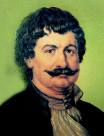 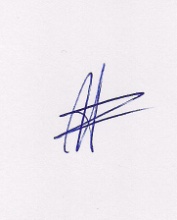 Ο ΠΡΟΕΔΡΟΣΜΑΡΙΟΣ	ΧΑΔΟΥΛΗΣ	ΓΙΑ ΤΟ  Δ.Σ.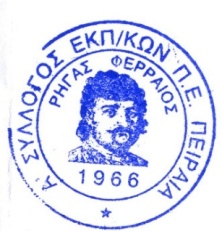 Ο ΓΕΝ. ΓΡΑΜΜΑΤΕΑΣ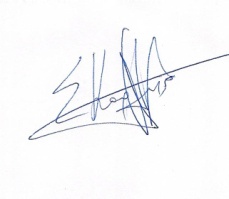 ΣΩΤΗΡΗΣ ΚΑΡΛΗΣ